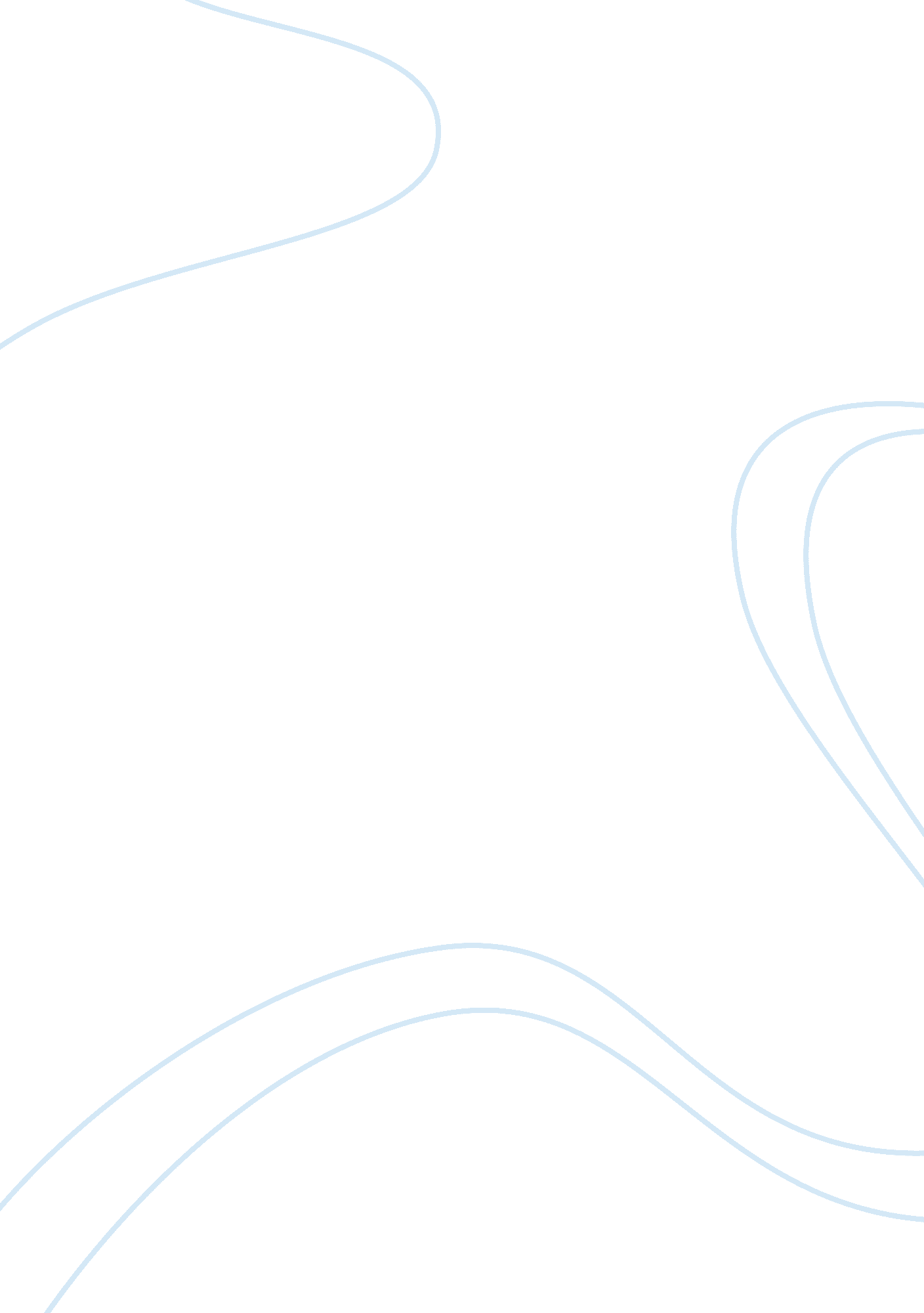 Functional organizations are described by organizational charts. explain why a te...Technology, Information Technology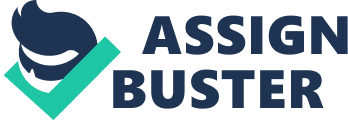 Advantages of Organizational Charts al affiliation An organizational chart is a graphical representation of the structure of an organization. It describes how organizations are manned describing the relative positions of its different members, their roles and how they relate to each other. 
There are many benefits of using an organizational chart especially when handling projects. The first of these is that an organizational chart shows a clear reporting structure and it becomes clear for everyone involved in the project where they have to report to thus reducing ambiguity and confusion. This is very helpful where projects involve various departments and participants who have to coordinate their work or when they are required to report to a person from a different department. Some projects involve working with new faces and one has to learn to recognize these new faces for better efficiency under these circumstances, an organizational chart comes in handy because it not only has the faces of the participants of the project but also their names and their different roles not to mention it provides a constant reference point. 
An organizational structure helps in better management of resources and personnel by preventing duplication of roles and capacities moreover, it helps reduce the work load of managers and supervisors as it shows the number of people they have to supervise and the various departments that have to report to them. 
If the project is to take a considerable length of time, an organizational chart is used by project participants to see their promotion options and the vacancies that surround them. This way they don’t have to miss out of opportunities that they can easily take advantage of. 
As above noted, there are very many advantages of organizational charts in projects as they go along way in making the process more efficient, user friendly and cost effective. 
References 
1. Top 12 Benefits to Use Organizational Chart. (n. d.). Retrieved December 8, 2014, from http://www. edrawsoft. com/why-use-orgchart. php 